SDK Instruction Manual for External Reader-writer ofShanghai Sunmi Technology Co., LtdRevision 2.0.0Shanghai Sunmi Technology Co., LtdDeveloper DataIntroductionThis manual defines & describes the usage method for Sunmi T1’s external USB reader-writer SDK, its content includes:Function definition；Error code definition;Applicable EnvironmentThis SDK（hereinafter referred to as SDK）is applicable to ：Android 3.0 and above Android 3.0 versionHardware environment:T1 device of Shanghai Sunmi Technology Co., Ltd UM002 reader-writer of Shanghai EsystechT10 reader-writer of Shenzhen Deka Technology Co., Ltd ACR1281U-C1 reader-writer of Hongkong Long Jie Smart Card Co., LtdACR1281U-K1 reader-writer of Hongkong Long Jie Smart Card Co., LtdPerformance Parameters of Reader-writerUM002 card reader of Shanghai EsystechOperating frequency：13.56MHSupported types of non-contact protocols：ISO14443A protocol、ISO14443B protocol、ISO15693 protocol and ISO18092 protocolCommunication mode：USB HID port, driver freeCard reading distance：50mm~100mmCard reading time：<200msPower supply mode：supplied from USB port 5VSupported types of contact protocols：ISO7816（namely one PSAM card slot, power supply voltage：5V，communication BPS：9600bps）Contact person：Mingyue YangContact phone number：13386007233T10 reader-writer of Shenzhen Deka Technology Co., LtdOperating frequency：13.56MHSupported types of non-contact protocols：ISO14443A protocol and ISO14443B protocolCommunication mode：USB HID port, driver freeCard reading distance：50mm~100mmCard reading time：<200msPower supply mode：external power supply 9VSupported types of contact protocols：ISO7816 protocol（namely 4 PSAM card slots, power supply voltage：5V 3.3V 1.8V optional, communication BPS：9600bps 19200bps 38400bps 57600bps 115200bps optional）Support plug-in card slot：ISO7816 protocol（power supply voltage：5V 3.3V 1.8V optional, communication BPS：9600bps 19200bps 38400bps 57600bps 115200bps optional）Support contact-type storage card：namely plug-in card slot, SLE4428、SLE4442、AT24C01、AT24C02、AT24C04、AT24C08、AT24C16、AT24C64、AT88SC102、AT88SC1604、AT45DBOther supported cards：magnetic strip cardContact person：Chen SongContact phone number：13311667181ACR1281U-C1 reader-writer of Hongkong Long Jie Smart Card Co., LtdOperating frequency：13.56MHSupported types of non-contact protocols：ISO14443A protocol（not supporting CPU card）Communication mode：USB PC/SC port, driver freeCard reading distance：50mm~100mmCard reading time：<200msPower supply mode：supplied from USB port 5VSupport plug-in card slot：ISO7816 protocol Class A, B and CSupport contact-type storage card：namely plug-in card slot，SLE4428、SLE4442、AT24C01、AT24C02、AT24C04、AT24C08、AT24C16、AT24C32、AT24C64, etc.ACR1281U-K1 reader-writer of Hongkong Long Jie Smart Card Co., LtdOperating frequency：13.56MHSupported types of non-contact protocols：ISO14443A protocolCommunication mode：USB PC/SC port, driver freeCard reading distance：50mm~100mmCard reading time：<200msPower supply mode：supplied from USB port 5VSupported types of contact protocols：ISO7816 protocol Class A, B and C（namely one PSAM card slot）Support plug-in card slot：ISO7816 protocol Class A, B and CSupport contact-type storage card：namely plug-in card slot，SLE4428、SLE4442、AT24C01、AT24C02、AT24C04、AT24C08、AT24C16、AT24C32、AT24C64, etc.SDK DocumentThis SDK（hereinafter referred to as SDK）includes the following documents：acssmc-1.1.3.jar：Driver java package of Shanghai Sunmi Technology Co., Ltd’s T1 device: external PC/SC reader-writer.SunmiReader.jar：Development java package of Shanghai Sunmi Technology Co., Ltd’s T1 device: external reader-writer SDK.Development Configuration of SDK DocumentTake Android Studio project as an example as follows：Enter app directory according to directory hierarchy as shown in the the following figure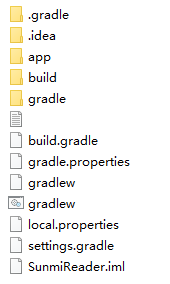 Create new libs directory according to app directory hierarchy as shown in the the following figure (part circled in red)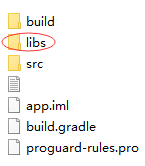 Place SunmiReader.jar and acssmc-1.1.3.jar development package under newly created libs directory, as shown in the following figure: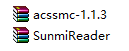 Finally, import in turn SunmiReader.jar and acssmc-1.1.3.jar development package into the project, right click on SunmiReader.jar or acssmc-1.1.3.jar development package, then click Add As Library in the pop-up menu，as shown in the following figure：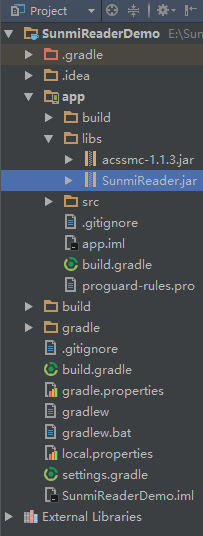 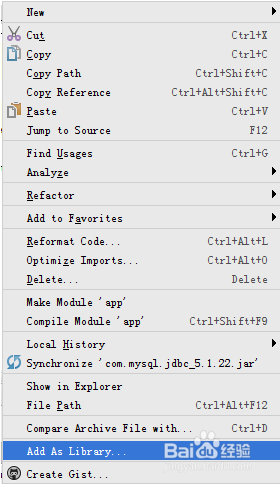 Function DefinitionOpen Reader-writerClose Reader-writerCheck Whether the Reader-writer Has Been Opened or NotReset Reader-writerReset the SystemControl the BuzzerControl the Buzzing Time of the BuzzerControl LED LightControl the Flashing of LED LightControl the Radio-frequency SignalObtain the Model of the Reader-writerObtain the Software Version of the Reader-writerObtain the Hardware Version of the Reader-writerISO15693 Tag QueryISO15693 Tag’s Reading Block DataISO15693 Tag’s Writing Block DataISO15693 Tag’s Locking Data BlockISO15693 Tag’s Writing AFI ValueISO15693 Tag’s Locking AFI ValueISO15693 Tag’s Writing DSFID ValueISO15693 Tag’s Locking DSFID ValueISO15693 Tag’s Obtaining InformationTransparent Transmission of ISO15693 Tag’s User Command FrameISO14443A Tag QueryISO14443A M1 Authentication KeyRead ISO14443A M1 Block DataWrite ISO14443A M1 Block DataISO14443A M1 Initialized Purse ValueRead ISO14443A M1 Purse ValueISO14443A M1 Added Purse ValueISO14443A M1 Deducted Purse ValueISO14443A M1 Backup Purse ValueISO14443A M0’s Reading Data PageISO14443A M0’s Writing Data PageISO14443A CPU’s Sending rats CommandISO14443A CPU’s Sending APDU CommandISO14443A Tag SuspendISO14443A Tag’s DeselectTransparent Transmission of ISO14443A Tag’s User Command FrameISO14443B Tag QueryISO14443B Tag’s Sending APDU CommandTransparent Transmission of ISO14443B Tag’s User Command FrameISO14443B Tag SuspendFelica Tag QueryTransparent Transmission of Felica Tag’s User Command FrameDetect Card SlotControl Card SlotSend APDU Command to ISO7816Read Magnetic Strip Card DataSLE4418/SLE4428/SLE5518/SLE5528 Card’s SelectSLE4418/SLE4428/SLE5518/SLE5528 Card’s Reading DataSLE4418/SLE4428/SLE5518/SLE5528 Card’s Writing DataSLE4428/SLE5528 Card’s Count of Reading Remaining Errors SLE4418/SLE4428/SLE5518/SLE5528 Card’s Reading Protected Area DataSLE4418/SLE4428/SLE5518/SLE5528 Card’s Writing Protected Area DataSLE4428/SLE5528 Card’s Reading Secret KeySLE4428/SLE5528 Card’s Writing Secret KeySLE4428/SLE5528 Card’s Authentication KeySLE4432/SLE4442/SLE5532/SLE5542 Card’s SelectSLE4432/SLE4442/SLE5532/SLE5542 Card’s Reading DataSLE4432/SLE4442/SLE5532/SLE5542 Card’s Writing DataSLE4442/SLE5542 Card’s Count of Reading Remaining ErrorsSLE4432/SLE4442/SLE5532/SLE5542 Card’s Reading Protected Area DataSLE4432/SLE4442/SLE5532/SLE5542 Card’s Writing Protected Area DataSLE4442/SLE5542 Card’s Reading Secret KeySLE4442/SLE5542 Card’s Writing Secret KeySLE4442/SLE5542 Card’s Authentication KeyAT24C01/AT24C02/AT24C04/AT24C08/AT24C16 Card’s SelectAT24C01/AT24C02/AT24C04/AT24C08/AT24C16 Card’s Reading DataAT24C01/AT24C02/AT24C04/AT24C08/AT24C16 Card’s Writing DataAT24C32/AT24C64/AT24C128/AT24C256/AT24C512/AT24C1024 Card’s SelectAT24C32/AT24C64/AT24C128/AT24C256/AT24C512/AT24C1024 Card’s Reading DataAT24C32/AT24C64/AT24C128/AT24C256/AT24C512/AT24C1024 Card’s Writing DataAT88SC102 Card’s SelectAT88SC102 Card’s Reading DataAT88SC102 Card’s Writing DataAT88SC102 Card’s Authentication KeyAT88SC102 Card Fuse WireAT88SC1604 Card’s SelectAT88SC1604 Card’s Reading DataAT88SC1604 Card’s Writing DataAT88SC1604 Card’s Authentication KeyAT88SC1604 Card Fuse WireAT45DB Card’s SelectAT45DB Card’s Reading DataAT45DB Card’s Writing DataError CodeDocument Control PageFunction prototypeint open (Context context)int open (Context context)Function descriptionThis function is used to open reader-writerThis function is used to open reader-writerParameter descriptionParameter descriptionParameter descriptionReturn valueReturn typeintReturn valueReturn value0: succeed in opening reader-writer-1: reader-writer already opened -2: failure in opening reader-writer InstructionsThis function must be executed before operating IC card or controlling reader-writer, and it is only necessary to successfully execute onceThis function must be executed before operating IC card or controlling reader-writer, and it is only necessary to successfully execute onceIncluded inlibSUNMIANDROIDUSBHIDREADER.solibSUNMIANDROIDUSBHIDREADER.soFunction prototypevoid close ()Function descriptionThis function is used to close reader-writerParameter descriptionNoneReturn valueNoneInstructionsApp can carry out repeated execution on this function. Invloking IC card or controlling the interface function of reader-writer will cause response error Included inlibSUNMIANDROIDUSBHIDREADER.soFunction prototypeboolean isOpen ()boolean isOpen ()Function descriptionThis function is used to check whether the reader-writer has been opened or notThis function is used to check whether the reader-writer has been opened or notParameter descriptionNone None Return valueReturn typebooleanReturn valueReturn valuetrue：the reader-writer has been opened, and the communication work is OK.false：the reader-writer has been closed or not opened.InstructionsIf the reader-writer has explicitly used Open function to open successfully, but the connection is lost (e.g., the communication between the reader-writer & T1 is interrupted), this function will automatically close the reader-writer handle and release the memory space, then the function will return false. At this time, it is necessary for the App to explicitly use Open function and try once more to open the reader-writer. If the reader-writer has explicitly used Open function to open successfully, but the connection is lost (e.g., the communication between the reader-writer & T1 is interrupted), this function will automatically close the reader-writer handle and release the memory space, then the function will return false. At this time, it is necessary for the App to explicitly use Open function and try once more to open the reader-writer. Included inlibSUNMIANDROIDUSBHIDREADER.solibSUNMIANDROIDUSBHIDREADER.soFunction prototypeint reset ()int reset ()Function descriptionThis function is used to reset the reader-writerThis function is used to reset the reader-writerParameter descriptionNoneNoneReturn valueReturn typeintReturn valueReturn value0：succeed in execution< 0：failure in execution-7：indicating that the reader-writer doesn’t support this commandInstructionsAfter resetting the reader-writer system, it is necessary for the App to explicitly use Close function to close the reader-writer. Then, it is necessary for the App to explicitly use Open function to reopen the reader-writer.After resetting the reader-writer system, it is necessary for the App to explicitly use Close function to close the reader-writer. Then, it is necessary for the App to explicitly use Open function to reopen the reader-writer.Included inlibSUNMIANDROIDUSBHIDREADER.solibSUNMIANDROIDUSBHIDREADER.soFunction prototypeint systemReset ()int systemReset ()Function descriptionThis function is used to reset the reader-writer systemThis function is used to reset the reader-writer systemParameter descriptionNoneNoneReturn valueReturn typeintReturn valueReturn value0：succeed in execution< 0：failure in execution-7：indicating that the reader-writer doesn’t support this commandInstructionsNoneNoneIncluded inlibSUNMIANDROIDUSBHIDREADER.solibSUNMIANDROIDUSBHIDREADER.soFunction prototypeint beep (boolean beep)int beep (boolean beep)Function descriptionThis function is used to control buzzer on/offThis function is used to control buzzer on/offParameter descriptionParameter descriptionParameter descriptionReturn valueReturn typeintReturn valueReturn value0：succeed in execution< 0：failure in execution-7：indicating that the reader-writer doesn’t support this commandInstructionsAfter turning on the buzzer, it is necessary to explicitly invoke interface to turn off the buzzer.After turning on the buzzer, it is necessary to explicitly invoke interface to turn off the buzzer.Included inlibSUNMIANDROIDUSBHIDREADER.solibSUNMIANDROIDUSBHIDREADER.soFunction prototypeint beepTime (char time)int beepTime (char time)Function descriptionThis function is used to control the buzzing time of the buzzerThis function is used to control the buzzing time of the buzzerParameter descriptionParameter descriptionParameter descriptionReturn valueReturn typeintReturn valueReturn value0：succeed in execution< 0：failure in execution-7：indicating that the reader-writer doesn’t support this commandInstructionsThe buzzer begins to buzz until reaching the buzzer time, then the buzzer will be automatically turned off.The buzzer begins to buzz until reaching the buzzer time, then the buzzer will be automatically turned off.Included inlibSUNMIANDROIDUSBHIDREADER.solibSUNMIANDROIDUSBHIDREADER.soFunction prototypeint led (byte index, boolean mode)int led (byte index, boolean mode)Function descriptionThis function is used to control LED light of the reader-writerThis function is used to control LED light of the reader-writerParameter descriptionParameter descriptionParameter descriptionReturn valueReturn typeintReturn valueReturn value0：succeed in execution< 0：failure in execution-7：indicating that the reader-writer doesn’t support this commandInstructionsNoneNoneIncluded inlibSUNMIANDROIDUSBHIDREADER.solibSUNMIANDROIDUSBHIDREADER.soFunction prototypeint ledTwinkle (byte index)int ledTwinkle (byte index)Function descriptionThis function is used to control the flashing of LED light of the reader-writerThis function is used to control the flashing of LED light of the reader-writerParameter descriptionParameter descriptionParameter descriptionReturn valueReturn typeintReturn valueReturn value0：succeed in execution< 0：failure in execution-7：indicating that the reader-writer doesn’t support this commandInstructionsNoneNoneIncluded inlibSUNMIANDROIDUSBHIDREADER.solibSUNMIANDROIDUSBHIDREADER.soFunction prototypeint controlRf (byte mode)int controlRf (byte mode)Function descriptionThis function is used to control the radio-frequency signal of the reader-writerThis function is used to control the radio-frequency signal of the reader-writerParameter descriptionParameter descriptionParameter descriptionReturn valueReturn typeintReturn valueReturn value0：succeed in execution< 0：failure in executionInstructionsSuccessfully turn off RF signal, then successfully turn on RF signal, and reset IC card status within the RF range. Reset the RF signal and also IC card status within the RF rangeSuccessfully turn off RF signal, then successfully turn on RF signal, and reset IC card status within the RF range. Reset the RF signal and also IC card status within the RF rangeIncluded inlibSUNMIANDROIDUSBHIDREADER.solibSUNMIANDROIDUSBHIDREADER.soFunction prototypeint getReaderType (byte [] type)int getReaderType (byte [] type)Function descriptionThis function is used to obtain the model of the reader-writerThis function is used to obtain the model of the reader-writerParameter descriptionParameter descriptionParameter descriptionReturn valueReturn typeintReturn valueReturn value>= 0：effective data length of the reader-writer model（succeed in execution）< 0：failure in executionInstructionsNoneNoneInculded inlibSUNMIANDROIDUSBHIDREADER.solibSUNMIANDROIDUSBHIDREADER.soFunction prototypeint getReaderSoftwareVersion (byte [] sv)int getReaderSoftwareVersion (byte [] sv)Function descriptionThis function is used to obtain the software version of the reader-writerThis function is used to obtain the software version of the reader-writerParameter descriptionParameter descriptionParameter descriptionReturn valueReturn typeintReturn valueReturn value>= 0：effective data length of the software version of the reader-writer (succeed in execution)< 0：failure in executionInstructionsNoneNoneIncluded inlibSUNMIANDROIDUSBHIDREADER.solibSUNMIANDROIDUSBHIDREADER.soFunction prototypeint getReaderHardwareVersion (byte [] hv)int getReaderHardwareVersion (byte [] hv)Function descriptionThis function is used to obtain the hardware version of the reader-writerThis function is used to obtain the hardware version of the reader-writerParameter descriptionParameter descriptionParameter descriptionReturn valueReturn typeintReturn valueReturn value>= 0：effective data length of the hardware version of the reader-writer (succeed in execution)< 0：failure in executionInstructionsNoneNoneIncluded inlibSUNMIANDROIDUSBHIDREADER.solibSUNMIANDROIDUSBHIDREADER.soFunction prototypeint iso15693CheckCard (boolean mode, byte [] uid)int iso15693CheckCard (boolean mode, byte [] uid)Function descriptionThis function is used to query & activate ISO15693 tagThis function is used to query & activate ISO15693 tagParameter descriptionParameter descriptionParameter descriptionReturn valueReturn typeintReturn valueReturn value0：succeed in execution< 0：failure in execution-7：indicating that the reader-writer doesn’t support this commandInstructionsTo operate ISO15693 tag, it is necessary for the App to succeed first in explicitly using iso15693CheckCard function before using ISO15693 tag’s other interface functionsTo operate ISO15693 tag, it is necessary for the App to succeed first in explicitly using iso15693CheckCard function before using ISO15693 tag’s other interface functionsIncluded inlibSUNMIANDROIDUSBHIDREADER.solibSUNMIANDROIDUSBHIDREADER.soFunction prototypeint iso15693ReadBlock (byte [] uid, byte addr, byte [] block)int iso15693ReadBlock (byte [] uid, byte addr, byte [] block)Function descriptionThis function is used to read the block data of specified ISO15693 tagThis function is used to read the block data of specified ISO15693 tagParameter descriptionParameter descriptionParameter descriptionReturn valueReturn typeintReturn valueReturn value0：succeed in execution< 0：failure in execution-7：indicating that the reader-writer doesn’t support this commandInstructionsNoneNoneIncluded inlibSUNMIANDROIDUSBHIDREADER.solibSUNMIANDROIDUSBHIDREADER.soFunction prototypeint iso15693WriteBlock (byte [] uid, byte addr, byte [] block)int iso15693WriteBlock (byte [] uid, byte addr, byte [] block)Function descriptionThis function is used to write block data to the specified ISO15693 tagThis function is used to write block data to the specified ISO15693 tagParameter descriptionParameter descriptionParameter descriptionReturn valueReturn typeintReturn valueReturn value0：succeed in execution< 0：failure in execution-7：indicating that the reader-writer doesn’t support this commandInstructionsNoneNoneIncluded inlibSUNMIANDROIDUSBHIDREADER.solibSUNMIANDROIDUSBHIDREADER.soFunction prototypeint iso15693LockBlock (byte [] uid, byte addr)int iso15693LockBlock (byte [] uid, byte addr)Function descriptionThis function is used to lock the data block of ISO15693 tagThis function is used to lock the data block of ISO15693 tagParameter descriptionParameter descriptionParameter descriptionReturn valueReturn typeintReturn valueReturn value0：succeed in execution< 0：failure in execution-7：indicating that the reader-writer doesn’t support this commandInstructionsNoneNoneIncluded inlibSUNMIANDROIDUSBHIDREADER.solibSUNMIANDROIDUSBHIDREADER.soFunction prototypeint iso15693WriteAfi (byte [] uid, byte afi)int iso15693WriteAfi (byte [] uid, byte afi)Function descriptionThis function is used to write AFI value to specified ISO15693 tagThis function is used to write AFI value to specified ISO15693 tagParameter descriptionParameter descriptionParameter descriptionReturn valueReturn typeintReturn valueReturn value0：succeed in execution< 0：failure in execution-7：indicating that the reader-writer doesn’t support this commandInstructionsNoneNoneIncluded inlibSUNMIANDROIDUSBHIDREADER.solibSUNMIANDROIDUSBHIDREADER.soFunction prototypeint iso15693LockAfi (byte [] uid)int iso15693LockAfi (byte [] uid)Function descriptionThis function is used to lock ISO15693 tag’s AFI value This function is used to lock ISO15693 tag’s AFI value Parameter descriptionParameter descriptionParameter descriptionReturn valueReturn typeintReturn valueReturn value0：succeed in execution< 0：failure in execution-7：indicating that the reader-writer doesn’t support this commandInstructionsNoneNoneIncluded inlibSUNMIANDROIDUSBHIDREADER.solibSUNMIANDROIDUSBHIDREADER.soFunction prototypeint iso15693WriteDsfid (byte [] uid, byte dsfid)int iso15693WriteDsfid (byte [] uid, byte dsfid)Function descriptionThis function is ued to write DSFID value to specified ISO15693 tag This function is ued to write DSFID value to specified ISO15693 tag Parameter descriptionParameter descriptionParameter descriptionReturn valueReturn typeintReturn valueReturn value0：succeed in execution< 0：failure in execution-7：indicating that the reader-writer doesn’t support this commandInstructionsNoneNoneIncluded inlibSUNMIANDROIDUSBHIDREADER.solibSUNMIANDROIDUSBHIDREADER.soFunction prototypeint iso15693LockDsfid (byte [] uid)int iso15693LockDsfid (byte [] uid)Function descriptionThis function is used to lock ISO15693 tag’s DSFID valueThis function is used to lock ISO15693 tag’s DSFID valueParameter descriptionParameter descriptionParameter descriptionReturn valueReturn typeintReturn valueReturn value0：succeed in execution< 0：failure in execution-7：indicating that the reader-writer doesn’t support this commandInstructionsNoneNoneIncluded inlibSUNMIANDROIDUSBHIDREADER.solibSUNMIANDROIDUSBHIDREADER.soFunction prototypeint iso15693ReadSystemInfo (byte [] uid, ISO15693Info info)int iso15693ReadSystemInfo (byte [] uid, ISO15693Info info)Function descriptionThis function is used to obtain ISO15693 tag informationThis function is used to obtain ISO15693 tag informationParameter descriptionParameter descriptionParameter descriptionReturn valueReturn typeintReturn valueReturn value0：succeed in execution< 0：failure in execution-7：indicating that the reader-writer doesn’t support this commandInstructionsNoneNoneIncluded inlibSUNMIANDROIDUSBHIDREADER.solibSUNMIANDROIDUSBHIDREADER.soFunction prototypeint iso15693Dtu (byte [] cmd, int cmdlen, byte [] rsp)int iso15693Dtu (byte [] cmd, int cmdlen, byte [] rsp)Function descriptionThis function is used for transparent transmission of ISO15693 tag’s user command frameThis function is used for transparent transmission of ISO15693 tag’s user command frameParameter descriptionParameter descriptionParameter descriptionReturn valueReturn typeintReturn valueReturn value>= 0：length of response frame data（succeed in execution）< 0：failure in execution-7：indicating that the reader-writer doesn’t support this commandInstructionsNoneNoneIncluded inlibSUNMIANDROIDUSBHIDREADER.solibSUNMIANDROIDUSBHIDREADER.soFunction prototypeint iso14443ACheckCard (boolean mode, byte [] uid, byte [] type)int iso14443ACheckCard (boolean mode, byte [] uid, byte [] type)Function descriptionThis function is used to query and activate ISO14443A tagThis function is used to query and activate ISO14443A tagParameter descriptionParameter descriptionParameter descriptionReturn valueReturn typeintReturn valueReturn value> 0：UID effective length of the tag（succeed in execution）<= 0：failure in executionInstructionsTo operate ISO14443A tag, it is necessary for the App to succeed first in explicitly using iso14443CheckCard function before using ISO14443A tag’s other interface functionsTo operate ISO14443A tag, it is necessary for the App to succeed first in explicitly using iso14443CheckCard function before using ISO14443A tag’s other interface functionsIncluded inlibSUNMIANDROIDUSBHIDREADER.solibSUNMIANDROIDUSBHIDREADER.soFunction prototypeint iso14443AM1Auth (byte keytype, byte addr, byte [] key)int iso14443AM1Auth (byte keytype, byte addr, byte [] key)Function descriptionThis function is used to authenticate ISO14443A M1 tagThis function is used to authenticate ISO14443A M1 tagParameter descriptionParameter descriptionParameter descriptionReturn valueReturn typeintReturn valueReturn value0：succeed in execution< 0：failure in executionInstructionsNoneNoneIncluded inlibSUNMIANDROIDUSBHIDREADER.solibSUNMIANDROIDUSBHIDREADER.soFunction prototypeint iso14443AM1ReadBlock (byte addr, byte [] block)int iso14443AM1ReadBlock (byte addr, byte [] block)Function descriptionThis function is used to read the specified block data of ISO14443A M1 tagThis function is used to read the specified block data of ISO14443A M1 tagParameter descriptionParameter descriptionParameter descriptionReturn valueReturn typeintReturn valueReturn value0：succeed in execution< 0：failure in executionInstructionsNoneNoneIncluded inlibSUNMIANDROIDUSBHIDREADER.solibSUNMIANDROIDUSBHIDREADER.soFunction prototypeint iso14443AM1WriteBlock (byte addr, byte [] block)int iso14443AM1WriteBlock (byte addr, byte [] block)Function descriptionThis function is used to write block data to the specified ISO14443A M1 tagThis function is used to write block data to the specified ISO14443A M1 tagParameter descriptionParameter descriptionParameter descriptionReturn valueReturn typeintReturn valueReturn value0：succeed in execution< 0：failure in executionInstrructionsNoneNoneIncluded inlibSUNMIANDROIDUSBHIDREADER.solibSUNMIANDROIDUSBHIDREADER.soFunction prototypeint iso14443AM1InitValue (byte addr, int value)int iso14443AM1InitValue (byte addr, int value)Function descriptionThis function is used to intitialized purse value of the specified ISO14443A M1 tagThis function is used to intitialized purse value of the specified ISO14443A M1 tagParameter descriptionParameter descriptionParameter descriptionReturn valueReturn typeintReturn valueReturn value0：succeed in execution< 0：failure in executionInstructionsNoneNoneIncluded inlibSUNMIANDROIDUSBHIDREADER.solibSUNMIANDROIDUSBHIDREADER.soFunction prototypeint iso14443AM1ReadValue (byte addr, M1ReadValue value)int iso14443AM1ReadValue (byte addr, M1ReadValue value)Function descriptionThis function is used to read the purse value of the specified ISO14443A M1 tagThis function is used to read the purse value of the specified ISO14443A M1 tagParameter descriptionParameter descriptionParameter descriptionReturn valueReturn typeintReturn valueReturn value0：succeed in execution< 0：failure in executionInstructionsNoneNoneIncluded inlibSUNMIANDROIDUSBHIDREADER.solibSUNMIANDROIDUSBHIDREADER.soFunction prototypeint iso14443AM1AddValue (byte addr, int value)int iso14443AM1AddValue (byte addr, int value)Function descriptionThis function is used to add the purse value of the specified ISO14443A M1 tagThis function is used to add the purse value of the specified ISO14443A M1 tagParameter descriptionParameter descriptionParameter descriptionReturn valueReturn typeintReturn valueReturn value0：succeed in execution< 0：failure in executionInstructionsNoneNoneIncluded inlibSUNMIANDROIDUSBHIDREADER.solibSUNMIANDROIDUSBHIDREADER.soFunction prototypeint iso14443AM1MinValue (byte addr, int value)int iso14443AM1MinValue (byte addr, int value)Function descriptionThis function is used to deduct the purse value of the specified ISO14443A M1 tagThis function is used to deduct the purse value of the specified ISO14443A M1 tagParameter descriptionParameter descriptionParameter descriptionReturn valueReturn typeintReturn valueReturn value0：succeed in execution< 0：failure in executionInstructionsNoneNoneIncluded inlibSUNMIANDROIDUSBHIDREADER.solibSUNMIANDROIDUSBHIDREADER.soFunction prototypeint iso14443AM1BackupValue (byte addr, byte addrbak)int iso14443AM1BackupValue (byte addr, byte addrbak)Function descriptionThis function is used to backup the purse value of the specified ISO14443A M1 tagThis function is used to backup the purse value of the specified ISO14443A M1 tagParameter descriptionParameter descriptionParameter descriptionReturn valueReturn typeintReturn valueReturn value0：succeed in execution< 0：failure in executionInstructionsNoneNoneIncluded inlibSUNMIANDROIDUSBHIDREADER.solibSUNMIANDROIDUSBHIDREADER.soFunction prototypeint iso14443AM0ReadBlock (byte addr, byte [] block)int iso14443AM0ReadBlock (byte addr, byte [] block)Function descriptionThis function is used to read the data page of the specified ISO14443A M0 tagThis function is used to read the data page of the specified ISO14443A M0 tagParameter descriptionParameter descriptionParameter descriptionReturn valueReturn typeintReturn valueReturn value0：succeed in execution< 0：failure in executionInstructionsNoneNoneIncluded inlibSUNMIANDROIDUSBHIDREADER.solibSUNMIANDROIDUSBHIDREADER.soFunction prototypeint iso14443AM0WriteBlock (byte addr, byte [] block)int iso14443AM0WriteBlock (byte addr, byte [] block)Function descriptionThis function is used to write data page to the specified ISO14443A M0 tagThis function is used to write data page to the specified ISO14443A M0 tagParameter descriptionParameter descriptionParameter descriptionReturn valueReturn typeintReturn valueReturn value0：succeed in execution< 0：failure in executionInstructionsNoneNoneIncluded inlibSUNMIANDROIDUSBHIDREADER.solibSUNMIANDROIDUSBHIDREADER.soFunction prototypeint iso14443ARats (byte [] rats)int iso14443ARats (byte [] rats)Function descriptionThis function is used to send rats command to the specified ISO14443A CPU tagThis function is used to send rats command to the specified ISO14443A CPU tagParameter descriptionParameter descriptionParameter descriptionReturn valueReturn typeintReturn valueReturn value>= 0：rats data length (succeed in execution)< 0：failure in executionInstructionsSend rats command first before operating CPU cardSend rats command first before operating CPU cardIncluded inlibSUNMIANDROIDUSBHIDREADER.solibSUNMIANDROIDUSBHIDREADER.soFunction prototypeint iso14443AAPDU (byte [] cmd, int cmdlen, byte [] rsp)int iso14443AAPDU (byte [] cmd, int cmdlen, byte [] rsp)Function descriptionThis function is used to send APDU command to the specified ISO14443A CPU tagThis function is used to send APDU command to the specified ISO14443A CPU tagParameter descriptionParameter descriptionParameter descriptionReturn valueReturn typeintReturn valueReturn value>= 0：Length of APDU response data (succeed in execution)< 0：failure in executionInstructionsNoneNoneIncluded inlibSUNMIANDROIDUSBHIDREADER.solibSUNMIANDROIDUSBHIDREADER.soFunction prototypeint iso14443AHalt ()int iso14443AHalt ()Function descriptionThis function is used to suspend ISO14443A tag（Halt）This function is used to suspend ISO14443A tag（Halt）Parameter descriptionNoneNoneReturn valueReturn typeintReturn valueReturn value0：succeed in execution< 0：failure in execution-7：indicating that the reader-writer doesn’t support this commandInstructionsNoneNoneIncluded inlibSUNMIANDROIDUSBHIDREADER.solibSUNMIANDROIDUSBHIDREADER.soFunction prototypeint iso14443ASDsel ()int iso14443ASDsel ()Function descriptionThis function is used to deselect ISO14443A tagThis function is used to deselect ISO14443A tagParameter descriptionNoneNoneReturn valueReturn typeintReturn valueReturn value0：succeed in execution< 0：failure in execution-7：indicating that the reader-writer doesn’t support this commandInstructionsNoneNoneIncluded inlibSUNMIANDROIDUSBHIDREADER.solibSUNMIANDROIDUSBHIDREADER.soFunction prototypeint iso14443ADtu (byte [] cmd, int cmdlen, byte [] rsp)int iso14443ADtu (byte [] cmd, int cmdlen, byte [] rsp)Function descriptionThis function is used to control the transparent transmission of ISO14443A tag’s user command frameThis function is used to control the transparent transmission of ISO14443A tag’s user command frameParameter descriptionParameter descriptionParameter descriptionReturn valueReturn typeintReturn valueReturn value>= 0：Length of reponse frame data (succeed in execution)< 0：failure in execution-7：indicating that the reader-writer doesn’t support this commandInstructionsThis port is temporarily reservedThis port is temporarily reservedIncluded inlibSUNMIANDROIDUSBHIDREADER.solibSUNMIANDROIDUSBHIDREADER.soFunction prototypeint iso14443BCheckCard (byte mode, byte [] pupi, byte [] appfield, byte [] protocol)int iso14443BCheckCard (byte mode, byte [] pupi, byte [] appfield, byte [] protocol)Function descriptionThis function is used to query & activate ISO14443B tagThis function is used to query & activate ISO14443B tagParameter descriptionParameter descriptionParameter descriptionReturn valueReturn typeintReturn valueReturn value0：succeed in execution< 0：failure in executionInstructionsTo control ISO14443B tag, it is necessary for the App to succeed first in explicitly using iso14443BCheckCard function before using ISO14443B tag’s other interface functionsTo control ISO14443B tag, it is necessary for the App to succeed first in explicitly using iso14443BCheckCard function before using ISO14443B tag’s other interface functionsIncluded inlibSUNMIANDROIDUSBHIDREADER.solibSUNMIANDROIDUSBHIDREADER.soFunction prototypeint iso14443BAPDU (byte [] cmd, int cmdlen, byte [] rsp)int iso14443BAPDU (byte [] cmd, int cmdlen, byte [] rsp)Function descriptionThis function is used to send APDU command to the specified ISO14443B CPU tagThis function is used to send APDU command to the specified ISO14443B CPU tagParameter descriptionParameter descriptionParameter descriptionReturn valueReturn typeintReturn valueReturn value>= 0：length of APDU response data (succeed in execution)< 0：failure in execution-7：indicating that the reader-writer doesn’t support this commandInstructionsNoneNoneIncluded inlibSUNMIANDROIDUSBHIDREADER.solibSUNMIANDROIDUSBHIDREADER.soFunction prototypeint iso14443BDtu (byte [] cmd, int cmdlen, byte [] rsp)int iso14443BDtu (byte [] cmd, int cmdlen, byte [] rsp)Function descriptionThis function is used for the transparent transmission of ISO14443B tag’s user command frameThis function is used for the transparent transmission of ISO14443B tag’s user command frameParameter descriptionParameter descriptionParameter descriptionReturn valueReturn typeintReturn valueReturn value>= 0：length of response frame data (succeed in execution)< 0：failure in execution-7：indicating that the reader-writer doesn’t support this commandInstructionsNoneNoneIncluded inlibSUNMIANDROIDUSBHIDREADER.solibSUNMIANDROIDUSBHIDREADER.soFunction prototypeint iso14443BHalt ()int iso14443BHalt ()Function descriptionThis function is used to suspend ISO14443B tagThis function is used to suspend ISO14443B tagParameter descriptionNoneNoneReturn valueReturn typeintReturn valueReturn value0：succeed in execution< 0：failure in execution-7：indicating that the reader-writer doesn’t support this commandInstructionsNoneNoneIncluded inlibSUNMIANDROIDUSBHIDREADER.solibSUNMIANDROIDUSBHIDREADER.soFunction prototypeint felicaCheckCard (byte mode, byte [] uid)int felicaCheckCard (byte mode, byte [] uid)Function descriptionThis function is used to query & activate felica tag This function is used to query & activate felica tag Parameter descriptionParameter descriptionParameter descriptionReturn valueReturn typeintReturn valueReturn value0：succeed in execution< 0：failure in execution-7：indicating that the reader-writer doesn’t support this commandInstructionsTo control felica tag, it is necessary for the App to succeed first in explicitly using felicaCheckCard function before using felica tag’s other interface functionsTo control felica tag, it is necessary for the App to succeed first in explicitly using felicaCheckCard function before using felica tag’s other interface functionsIncluded inlibSUNMIANDROIDUSBHIDREADER.solibSUNMIANDROIDUSBHIDREADER.soFunction prototypeint felicaDtu (byte [] cmd, int cmdlen, byte [] rsp)int felicaDtu (byte [] cmd, int cmdlen, byte [] rsp)Function descriptionThis function is used to control the transparent transmission of user command frameThis function is used to control the transparent transmission of user command frameParameter descriptionParameter descriptionParameter descriptionReturn valueReturn typeintReturn valueReturn value>= 0：length of response frame data (succeed in execution)< 0：failure in execution-7：indicating that the reader-writer doesn’t support this commandInstructionsNoneNoneIncluded inlibSUNMIANDROIDUSBHIDREADER.solibSUNMIANDROIDUSBHIDREADER.soFunction prototypeint cardSlotCheck (byte index)int cardSlotCheck (byte index)Function descriptionThis function is used to detect whether there is a card in the card slot.This function is used to detect whether there is a card in the card slot.Parameter descriptionParameter descriptionParameter descriptionReturn valueReturn typeintReturn valueReturn value0：succeed in execution (with card)< 0：failure in execution-7：indicating that the reader-writer doesn’t support this commandInstructionsIt is necessary to succeed first in explicitly using cardSlotCheck function before using contact-type IC card’s other interface functions.It is necessary to succeed first in explicitly using cardSlotCheck function before using contact-type IC card’s other interface functions.Included inlibSUNMIANDROIDUSBHIDREADER.solibSUNMIANDROIDUSBHIDREADER.soFunction prototypeint cardSlotControl (byte index, byte state, byte baud, byte [] atr)int cardSlotControl (byte index, byte state, byte baud, byte [] atr)Function descriptionThis function is used to control the power on, power off or reset of the card slotThis function is used to control the power on, power off or reset of the card slotParameter descriptionParameter descriptionParameter descriptionReturn valueReturn typeintReturn valueReturn value>= 0：length of ATR data (succeed in execution)< 0：failure in execution-7：indicating that the reader-writer doesn’t support this commandInstructionsNoneNoneIncluded inlibSUNMIANDROIDUSBHIDREADER.solibSUNMIANDROIDUSBHIDREADER.soFunction prototypeint iso7816APDU (byte index, byte [] cmd, int cmdlen, byte [] rsp)int iso7816APDU (byte index, byte [] cmd, int cmdlen, byte [] rsp)Function descriptionThis function is used to send APDU command to the specified ISO7816 CPU tagThis function is used to send APDU command to the specified ISO7816 CPU tagParameter descriptionParameter descriptionParameter descriptionReturn valueReturn typeintReturn valueReturn value>= 0：length of APDU response data (succeed in execution)< 0：failure in execution-7：indicating that the reader-writer doesn’t support this commandInstructionsNoneNoneIncluded inlibSUNMIANDROIDUSBHIDREADER.solibSUNMIANDROIDUSBHIDREADER.soFunction prototypeint magneticStripCardReadData (byte second, TrackData trackdata)int magneticStripCardReadData (byte second, TrackData trackdata)Function descriptionThis function is used to read the magnetic track data of the magnetic strip cardThis function is used to read the magnetic track data of the magnetic strip cardParameter descriptionParameter descriptionParameter descriptionReturn valueReturn typeintReturn valueReturn value0：succeed in execution< 0：failure in execution-7：indicating that the reader-writer doesn’t support this commandInstructionsNoneNoneIncluded inlibSUNMIANDROIDUSBHIDREADER.solibSUNMIANDROIDUSBHIDREADER.soFunction prototypeint sle4418TO5528Select ()int sle4418TO5528Select ()Function descriptionThis function is used to select SLE4418/SLE4428/SLE5518/SLE5528 cardThis function is used to select SLE4418/SLE4428/SLE5518/SLE5528 cardParameter descriptionNoneNoneReturn valueReturn typeintReturn valueReturn value0：succeed in execution< 0：failure in execution-7：indicating that the reader-writer doesn’t support this commandInstructionsNoneNoneIncluded inlibSUNMIANDROIDUSBHIDREADER.solibSUNMIANDROIDUSBHIDREADER.soFunction prototypeint sle4418TO5528ReadData (int addr, int len, byte [] data)int sle4418TO5528ReadData (int addr, int len, byte [] data)Function descriptionThis function is used to read the data of SLE4418/SLE4428/SLE5518/SLE5528 card This function is used to read the data of SLE4418/SLE4428/SLE5518/SLE5528 card Parameter descriptionParameter descriptionParameter descriptionReturn valueReturn typeintReturn valueReturn value>= 0：length of the data to be read (succeed in execution)< 0：failure in execution-7：indicating that the reader-writer doesn’t support this commandInstructionsNoneNoneIncluded inlibSUNMIANDROIDUSBHIDREADER.solibSUNMIANDROIDUSBHIDREADER.soFunction prototypeint sle4418TO5528WriteData (int addr, int len, byte [] data)int sle4418TO5528WriteData (int addr, int len, byte [] data)Function descriptionThis function is used to write the data of SLE4418/SLE4428/SLE5518/SLE5528 cardThis function is used to write the data of SLE4418/SLE4428/SLE5518/SLE5528 cardParameter descriptionParameter descriptionParameter descriptionReturn valueReturn typeintReturn valueReturn value0：succeed in execution< 0：failure in execution-7：indicating that the reader-writer doesn’t support this commandInstructionsNoneNoneIncluded inlibSUNMIANDROIDUSBHIDREADER.solibSUNMIANDROIDUSBHIDREADER.soFunction prototypeint sle4428And5528ReadErrCnt ()int sle4428And5528ReadErrCnt ()Function descriptionThis function is used to count the reading of SLE4428/SLE5528 card’s remaining errorsThis function is used to count the reading of SLE4428/SLE5528 card’s remaining errorsParameter descriptionNoneNoneReturn valueReturn typeintReturn valueReturn value>= 0：authentication of the count of remaining errors (succeed in execution)< 0：failure in execution-7：indicating that the reader-writer doesn’t support this commandInstructionsNoneNoneIncluded inlibSUNMIANDROIDUSBHIDREADER.solibSUNMIANDROIDUSBHIDREADER.soFunction prototypeint sle4418TO5528ReadProtectData (int addr, int len, byte [] protect)int sle4418TO5528ReadProtectData (int addr, int len, byte [] protect)Function descriptionThis function is used to read SLE4418/SLE4428/SLE5518/SLE5528 card’s protected area dataThis function is used to read SLE4418/SLE4428/SLE5518/SLE5528 card’s protected area dataParameter descriptionParameter descriptionParameter descriptionReturn valueReturn typeintReturn valueReturn value>= 0：length of the protected area data to be read (succeed in execution)< 0：failure in execution-7：indicating that the reader-writer doesn’t support this commandInstructionsNoneNoneIncluded inlibSUNMIANDROIDUSBHIDREADER.solibSUNMIANDROIDUSBHIDREADER.soFunction prototypeint sle4418TO5528WriteProtectData (int addr, int len, byte [] protect)int sle4418TO5528WriteProtectData (int addr, int len, byte [] protect)Function descriptionThis function is used to write SLE4418/SLE4428/SLE5518/SLE5528 card’s protected arera dataThis function is used to write SLE4418/SLE4428/SLE5518/SLE5528 card’s protected arera dataParameter descriptionParameter descriptionParameter descriptionReturn valueReturn typeintReturn valueReturn value0：succeed in execution< 0：failure in execution-7：indicating that the reader-writer doesn’t support this commandInstructionsNoneNoneIncluded inlibSUNMIANDROIDUSBHIDREADER.solibSUNMIANDROIDUSBHIDREADER.soFunction prototypeint sle4428And5528ReadKey (byte [] key)int sle4428And5528ReadKey (byte [] key)Function descriptionThis function is used to read SLE4428/SLE5528 card’s secret keyThis function is used to read SLE4428/SLE5528 card’s secret keyParameter descriptionParameter descriptionParameter descriptionReturn valueReturn typeintReturn valueReturn value0：succeed in execution< 0：failure in execution-7：indicating that the reader-writer doesn’t support this commandInstructionsNoneNoneIncluded inlibSUNMIANDROIDUSBHIDREADER.solibSUNMIANDROIDUSBHIDREADER.soFunction prototypeint sle4428And5528WriteKey (byte [] key)int sle4428And5528WriteKey (byte [] key)Function descriptionThis function is used to write SLE4428/SLE5528 card’s secret keyThis function is used to write SLE4428/SLE5528 card’s secret keyParameter descriptionParameter descriptionParameter descriptionReturn valueReturn typeintReturn valueReturn value0：succeed in execution< 0：failure in execution-7：indicating that the reader-writer doesn’t support this commandInstructionsNoneNoneIncluded inlibSUNMIANDROIDUSBHIDREADER.solibSUNMIANDROIDUSBHIDREADER.soFunction prototypeint sle4428And5528Auth (byte [] key)int sle4428And5528Auth (byte [] key)Function descriptionThis function is used to authenticate SLE4428/SLE5528 cardThis function is used to authenticate SLE4428/SLE5528 cardParameter descriptionParameter descriptionParameter descriptionReturn valueReturn typeintReturn valueReturn value0：succeed in execution< 0：failure in execution-7：indicating that the reader-writer doesn’t support this commandInstructionsNoneNoneIncluded inlibSUNMIANDROIDUSBHIDREADER.solibSUNMIANDROIDUSBHIDREADER.soFunction prototypeint sle4432TO5542Select ()int sle4432TO5542Select ()Function descriptionThis function is used to select SLE4432/SLE4442/SLE5532/SLE5542 cardThis function is used to select SLE4432/SLE4442/SLE5532/SLE5542 cardParameter descriptionNoneNoneReturn valueReturn typeintReturn valueReturn value0：succeed in execution< 0：failure in execution-7：indicating that the reader-writer doesn’t support this commandInstructionsNoneNoneIncluded inlibSUNMIANDROIDUSBHIDREADER.solibSUNMIANDROIDUSBHIDREADER.soFunction prototypeint sle4432TO5542ReadData (byte addr, byte len, byte [] data)int sle4432TO5542ReadData (byte addr, byte len, byte [] data)Function descriptionThis function is used to read SLE4432/SLE4442/SLE5532/SLE5542 card’s dataThis function is used to read SLE4432/SLE4442/SLE5532/SLE5542 card’s dataParameter descriptionParameter descriptionParameter descriptionReturn valueReturn typeintReturn valueReturn value>= 0：length of the data to be read (succeed in execution)< 0：failure in execution-7：indicating that the reader-writer doesn’t support this commandInstructionsNoneNoneIncluded inlibSUNMIANDROIDUSBHIDREADER.solibSUNMIANDROIDUSBHIDREADER.soFunction prototypeint sle4432TO5542WriteData (byte addr, byte len, byte [] data)int sle4432TO5542WriteData (byte addr, byte len, byte [] data)Function descriptionThis function is used to write SLE4432/SLE4442/SLE5532/SLE5542 card’s dataThis function is used to write SLE4432/SLE4442/SLE5532/SLE5542 card’s dataParameter descriptionParameter descriptionParameter descriptionReturn valueReturn typeintReturn valueReturn value0：succeed in execution< 0：failure in execution-7：indicating that the reader-writer doesn’t support this commandInstructionsNoneNoneIncluded inlibSUNMIANDROIDUSBHIDREADER.solibSUNMIANDROIDUSBHIDREADER.soFunction prototypeint sle4442And5542ReadErrCnt ()int sle4442And5542ReadErrCnt ()Function descriptionThis function is used to count the reading of SLE4442/SLE5542 card’s remaining errorsThis function is used to count the reading of SLE4442/SLE5542 card’s remaining errorsParameter descriptionNoneNoneRreturn valueReturn typeintRreturn valueRreturn value>= 0：authenticate the count of remaining errors (succeed in execution)< 0：failure in execution-7：indicating that the reader-writer doesn’t support this commandInstructionsNoneNoneIncluded inlibSUNMIANDROIDUSBHIDREADER.solibSUNMIANDROIDUSBHIDREADER.soFunction prototypeint sle4432TO5542ReadProtectData (byte addr, byte len, byte [] protect)int sle4432TO5542ReadProtectData (byte addr, byte len, byte [] protect)Function descriptionThis function is used to read SLE4432/SLE4442/SLE5532/SLE5542 card’s protected area dataThis function is used to read SLE4432/SLE4442/SLE5532/SLE5542 card’s protected area dataParameter descriptionParameter descriptionParameter descriptionReturn valueReturn typeintReturn valueReturn value>= 0：length of the protected area data to be read (succeed in execution)< 0：failure in execution-7：indicating that the reader-writer doesn’t support this commandInstructionsNoneNoneIncluded inlibSUNMIANDROIDUSBHIDREADER.solibSUNMIANDROIDUSBHIDREADER.soFunction prototypeint sle4432TO5542WriteProtectData (byte addr, byte len, byte [] protect)int sle4432TO5542WriteProtectData (byte addr, byte len, byte [] protect)Function descriptionThis function is used to write SLE4432/SLE4442/SLE5532/SLE5542 card’s protected area dataThis function is used to write SLE4432/SLE4442/SLE5532/SLE5542 card’s protected area dataParameter descriptionParameter descriptionParameter descriptionReturn valueReturn typeintReturn valueReturn value0：succeed in execution< 0：failure in execution-7：indicating that the reader-writer doesn’t support this commandInstructionsNoneNoneIncluded inlibSUNMIANDROIDUSBHIDREADER.solibSUNMIANDROIDUSBHIDREADER.soFunction prototypeint sle4442And5542ReadKey (byte [] key)int sle4442And5542ReadKey (byte [] key)Function descriptionThis function is used to read SLE4442/SLE5542 card’s secret keyThis function is used to read SLE4442/SLE5542 card’s secret keyParameter descriptionParameter descriptionParameter descriptionReturn valueReturn typeintReturn valueReturn value0：succeed in execution< 0：failure in execution-7：indicating that the reader-writer doesn’t support this commandInstructionsNoneNoneIncluded inlibSUNMIANDROIDUSBHIDREADER.solibSUNMIANDROIDUSBHIDREADER.soFunction prototypeint sle4442And5542WriteKey (byte [] key)int sle4442And5542WriteKey (byte [] key)Function descriptionThis function is used to write SLE4442/SLE5542 card’s secret keyThis function is used to write SLE4442/SLE5542 card’s secret keyParameter descriptionParameter descriptionParameter descriptionReturn valueReturn typeintReturn valueReturn value0：succeed in execution< 0：failure in execution-7：indicating that the reader-writer doesn’t support this commandInstructionsNoneNoneIncluded inlibSUNMIANDROIDUSBHIDREADER.solibSUNMIANDROIDUSBHIDREADER.soFunction prototypeint sle4442And5542Auth (byte [] key)int sle4442And5542Auth (byte [] key)Function descriptionThis function is used to authenticate SLE4442/SLE5542 cardThis function is used to authenticate SLE4442/SLE5542 cardParameter descriptionParameter descriptionParameter descriptionReturn valueReturn typeintReturn valueReturn value0：succeed in execution< 0：failure in execution-7：indicating that the reader-writer doesn’t support this commandInstructionsNoneNoneIncluded inlibSUNMIANDROIDUSBHIDREADER.solibSUNMIANDROIDUSBHIDREADER.soFunction prototypeint at24C01to16Select ()int at24C01to16Select ()Function descriptionThis function is used to select AT24C01/AT24C02/AT24C04/AT24C08/AT24C16 cardThis function is used to select AT24C01/AT24C02/AT24C04/AT24C08/AT24C16 cardParameter descriptionNoneNoneReturn valueReturn typeintReturn valueReturn value0：succeed in execution< 0：failure in execution-7：indicating that the reader-writer doesn’t support this commandInstructionsNoneNoneIncluded inlibSUNMIANDROIDUSBHIDREADER.solibSUNMIANDROIDUSBHIDREADER.soFunction prototypeint at24C01to16ReadData (int addr, int len, byte [] data)int at24C01to16ReadData (int addr, int len, byte [] data)Function descriptionThis function is used to read AT24C01/AT24C02/AT24C04/AT24C08/AT24C16 card’s data This function is used to read AT24C01/AT24C02/AT24C04/AT24C08/AT24C16 card’s data Parameter descriptionParameter descriptionParameter descriptionReturn valueReturn typeintReturn valueReturn value>= 0：length of the data to be read (succeed in execution)< 0：failure in execution-7：indicating that the reader-writer doesn’t support this commandInstructionsNoneNoneIncluded inlibSUNMIANDROIDUSBHIDREADER.solibSUNMIANDROIDUSBHIDREADER.soFunction prototypeint at24C01to16WriteData (int addr, int len, byte [] data)int at24C01to16WriteData (int addr, int len, byte [] data)Function descriptionThis function is used to write AT24C01/AT24C02/AT24C04/AT24C08/AT24C16 card’s dataThis function is used to write AT24C01/AT24C02/AT24C04/AT24C08/AT24C16 card’s dataParameter descriptionParameter descriptionParameter descriptionReturn valueReturn typeintReturn valueReturn value0：succeed in execution< 0：failure in execution-7：indicating that the reader-writer doesn’t support this commandInstructionsNoneNoneIncluded inlibSUNMIANDROIDUSBHIDREADER.solibSUNMIANDROIDUSBHIDREADER.soFunction prototypeint at24C32to1024Select ()int at24C32to1024Select ()Function descriptionThis function is used to select AT24C32/AT24C64/AT24C128/AT24C256/AT24C512/AT24C1024 cardThis function is used to select AT24C32/AT24C64/AT24C128/AT24C256/AT24C512/AT24C1024 cardParameter descriptionNoneNoneReturn valueReturn typeintReturn valueReturn value0：succeed in execution< 0：failure in execution-7：indicating that the reader-writer doesn’t support this commandInstructionsNoneNoneIncluded inlibSUNMIANDROIDUSBHIDREADER.solibSUNMIANDROIDUSBHIDREADER.soFunction prototypeint at24C32to1024ReadData (int addr, int len, byte [] data)int at24C32to1024ReadData (int addr, int len, byte [] data)Function descriptionThis function is used to read AT24C32/AT24C64/AT24C128/AT24C256/AT24C512/AT24C1024 card’s dataThis function is used to read AT24C32/AT24C64/AT24C128/AT24C256/AT24C512/AT24C1024 card’s dataParameter descriptionParameter descriptionParameter descriptionReturn valueReturn typeintReturn valueReturn value>= 0：length of the data to be read (succeed in execution)< 0：failure in execution-7：indicating that the reader-writer doesn’t support this commandInstructionsNoneNoneIncluded inlibSUNMIANDROIDUSBHIDREADER.solibSUNMIANDROIDUSBHIDREADER.soFunction prototypeint at24C32to1024WriteData (int addr, int len, byte [] data)int at24C32to1024WriteData (int addr, int len, byte [] data)Function descriptionThis function is used to write AT24C32/AT24C64/AT24C128/AT24C256/AT24C512/AT24C1024 card’s dataThis function is used to write AT24C32/AT24C64/AT24C128/AT24C256/AT24C512/AT24C1024 card’s dataParameter descriptionParameter descriptionParameter descriptionReturn valueReturn typeintReturn valueReturn value0：succeed in execution< 0：failure in execution-7：indicating that the reader-writer doesn’t support this commandInstructionsNoneNoneIncluded inlibSUNMIANDROIDUSBHIDREADER.solibSUNMIANDROIDUSBHIDREADER.soFunction prototypeint at88SC102Select ()int at88SC102Select ()Function descriptionThis function is used to select AT88SC102 cardThis function is used to select AT88SC102 cardParameter descriptionNoneNoneReturn valueReturn typeintReturn valueReturn value0：succeed in execution< 0：failure in execution-7：indicating that the reader-writer doesn’t support this commandInstructionsNoneNoneIncluded inlibSUNMIANDROIDUSBHIDREADER.solibSUNMIANDROIDUSBHIDREADER.soFunction prototypeint at88SC102ReadData (byte addr, byte len, byte [] data)int at88SC102ReadData (byte addr, byte len, byte [] data)Function descriptionThis function is used to read AT88SC102 card’s dataThis function is used to read AT88SC102 card’s dataParameter descriptionParameter descriptionParameter descriptionReturn valueReturn typeintReturn valueReturn value>= 0：length of the data to be read (succeed in execution)< 0：failure in execution-7：indicating that the reader-writer doesn’t support this commandInstructionsNoneNoneIncluded inlibSUNMIANDROIDUSBHIDREADER.solibSUNMIANDROIDUSBHIDREADER.soFunction prototypeint at88SC102WriteData (byte addr, byte len, byte [] data)int at88SC102WriteData (byte addr, byte len, byte [] data)Function descriptionThis function is used to write AT88SC102 card’s dataThis function is used to write AT88SC102 card’s dataParameter descriptionParameter descriptionParameter descriptionReturn valueReturn typeintReturn valueReturn value0：succeed in execution< 0：failure in execution-7：indicating that the reader-writer doesn’t support this commandInstructionsNoneNoneIncluded inlibSUNMIANDROIDUSBHIDREADER.solibSUNMIANDROIDUSBHIDREADER.soFunction prototypeint at88SC102Auth (byte addr, byte len, byte [] key)int at88SC102Auth (byte addr, byte len, byte [] key)Function descriptionThis function is used to authenticate AT88SC102 cardThis function is used to authenticate AT88SC102 cardParameter descriptionParameter descriptionParameter descriptionReturn valueReturn typeintReturn valueReturn value0：succeed in execution< 0：failure in execution-7：indicating that the reader-writer doesn’t support this commandInstructionsNoneNoneIncluded inlibSUNMIANDROIDUSBHIDREADER.solibSUNMIANDROIDUSBHIDREADER.soFunction prototypeint at88SC102Fuse (byte mode)int at88SC102Fuse (byte mode)Function descriptionThis function is used for AT88SC102 card fuse wireThis function is used for AT88SC102 card fuse wireParameter descriptionParameter descriptionParameter descriptionReturn valueReturn typeintReturn valueReturn value0：succeed in execution< 0：failure in execution-7：indicating that the reader-writer doesn’t support this commandInstructionsNoneNoneIncluded inlibSUNMIANDROIDUSBHIDREADER.solibSUNMIANDROIDUSBHIDREADER.soFunction prototypeint at88SC1604Select ()int at88SC1604Select ()Function descriptionThis function is used to select AT88SC1604 cardThis function is used to select AT88SC1604 cardParameter descriptionNoneNoneReturn valueReturn typeintReturn valueReturn value0：succeed in execution< 0：failure in execution-7：indicating that the reader-writer doesn’t support this commandInstructionsNoneNoneIncluded inlibSUNMIANDROIDUSBHIDREADER.solibSUNMIANDROIDUSBHIDREADER.soFunction prototypeint at88SC1604ReadData (int addr, int len, byte [] data)int at88SC1604ReadData (int addr, int len, byte [] data)Function descriptionThis function is used to read AT88SC1604 card’s dataThis function is used to read AT88SC1604 card’s dataParameter descriptionParameter descriptionParameter descriptionReturn valueReturn typeintReturn valueReturn value>= 0：length of the data to be read (succeed in execution)< 0：failure in execution-7：indicating that the reader-writer doesn’t support this commandInstructionsNoneNoneIncluded inlibSUNMIANDROIDUSBHIDREADER.solibSUNMIANDROIDUSBHIDREADER.soFunction prototypeint at88SC1604WriteData (int addr, int len, byte [] data)int at88SC1604WriteData (int addr, int len, byte [] data)Function descriptionThis function is used to write AT88SC1604 card’s dataThis function is used to write AT88SC1604 card’s dataParameter descriptionParameter descriptionParameter descriptionReturn valueReturn typeintReturn valueReturn value0：succeed in execution< 0：failure in execution-7：indicating that the reader-writer doesn’t support this commandInstructionsNoneNoneIncluded inlibSUNMIANDROIDUSBHIDREADER.solibSUNMIANDROIDUSBHIDREADER.soFunction prototypeint at88SC1604Auth (int addr, int len, byte [] key)int at88SC1604Auth (int addr, int len, byte [] key)Function descriptionThis function is used to authenticate AT88SC1604 cardThis function is used to authenticate AT88SC1604 cardParameter descriptionParameter descriptionParameter descriptionReturn valueReturn typeintReturn valueReturn value0：succeed in execution< 0：failure in execution-7：indicating that the reader-writer doesn’t support this commandInstructionsNoneNoneIncluded inlibSUNMIANDROIDUSBHIDREADER.solibSUNMIANDROIDUSBHIDREADER.soFunction prototypeint at88SC1604Fuse ()int at88SC1604Fuse ()Function descriptionThis function is used for AT88SC1604 card fuse wireThis function is used for AT88SC1604 card fuse wireParameter descriptionNoneNoneReturn valueReturn typeintReturn valueReturn value0：succeed in execution< 0：failure in execution-7：indicating that the reader-writer doesn’t support this commandInstructionsNoneNoneIncluded inlibSUNMIANDROIDUSBHIDREADER.solibSUNMIANDROIDUSBHIDREADER.soFunction prototypeint at45DBSelect ()int at45DBSelect ()Function descriptionThis function is used to select AT45DB cardThis function is used to select AT45DB cardParameter descriptionNoneNoneReturn valueReturn typeintReturn valueReturn value0：succeed in execution< 0：failure in execution-7：indicating that the reader-writer doesn’t support this commandInstructionsNoneNoneIncluded inlibSUNMIANDROIDUSBHIDREADER.solibSUNMIANDROIDUSBHIDREADER.soFunction prototypeint at45DBReadData (int addr, int len, byte [] data)int at45DBReadData (int addr, int len, byte [] data)Function descriptionThis function is used to read AT45DB card dataThis function is used to read AT45DB card dataParameter descriptionParameter descriptionParameter descriptionReturn valueReturn typeintReturn valueReturn value>= 0：length of the data to be read (succeed in execution)< 0：failure in execution-7：indicating that the reader-writer doesn’t support this commandInstructionsNoneNoneIncluded inlibSUNMIANDROIDUSBHIDREADER.solibSUNMIANDROIDUSBHIDREADER.soFunction prototypeint at45DBWriteData (int addr, int len, byte [] data)int at45DBWriteData (int addr, int len, byte [] data)Function descriptionThis function is used to write AT45DB card dataThis function is used to write AT45DB card dataParameter descriptionParameter descriptionParameter descriptionReturn valueReturn typeintReturn valueReturn value0：succeed in execution< 0：failure in execution-7：indicating that the reader-writer doesn’t support this commandInstructionsNoneNoneIncluded inlibSUNMIANDROIDUSBHIDREADER.solibSUNMIANDROIDUSBHIDREADER.soCodeDefinition0Succeed in the execution of the function-1The reader-writer is not opened, jint layer’s data conversion error, wrongful pass of parameter to java layer or length error of the paramter’s memory allocation passed to java layer-2Reader-wirter response overtime, validation error or length error of the data frame in reader-writer response-3The reader-writer response data do not match the reader-writer command data-4Reader-wirter response code error-5The format of the reader-writer response data does not mztch thr response data format specified by the reader-writer command protocol-6The length of the reader-writer response data is beyond the border of data cache-7Mode or command not supported by the reader-writerHistoric Records of the DocumentHistoric Records of the DocumentHistoric Records of the DocumentDateNameUpdate Records of the Version2017-04-16Jinxin ZhangV1.0.0Created.2017-05-16Yunting XuV1.0.1Update the style2017-06-26Jinxin ZhangV1.0.21．Add development configuration of SDK document2．Add the performance parameters of the reader-wirter2017-09-21Jinxin ZhangV2.0.0